Številka: 	011-24/2020Datum:	10. 06. 2020VABILOSkladno z 88. členom Poslovnika Občinskega sveta Občine Izola (Uradne objave št. 15/2018) sklicujem5. redno sejo Komisije za kmetijstvo in ribištvo, ki bov sredo, 17. 06. 2020 ob 17.30 uriizjemoma v sejni dvorani Občinskega sveta, v Izoli, na Kristanovem trgu, št. 1 z naslednjim predlogomDNEVNEGA REDA:Potrditev zapisnika 4. redne seje komisije;Predlog Odloka o spremembah in dopolnitvah Odloka o tržnem redu, druga obravnava;Razno.Gradivo za obravnavo je naloženo in dostopno na uradni spletni strani Občine Izola, in sicer na naslovu www.izola.si./ O občini/ Seje občinskega sveta (direkten dostop do gradiva: http://izola.si/obcina-izola/organi-obcine/obcinski-svet/seje/). Prosim, da se seje zagotovo in točno udeležite in pri tem upoštevate še vedno veljavne varnostne ukrepe NIJZ ter Vlade RS. V prostoru, kjer bo potekala seja, bodo na voljo razkužila, nošenje zaščitne obrazne maske zaradi manjšega števila udeležencev ne bo obvezno, če bo oddaljenost med posamezniki večja od 1,5 m.Morebitno odsotnost lahko opravičite na telefon št. 051 655 076 (Tomaž Umek) ali po e-pošti: tomaz.umek@izola.si.PredsednicaNataša Čerin l.r.Vabljeni:-	člani odbora,Župan – po elektronski pošti, direktor OU – po elektronski pošti,vodje občinskih uradov – po elektronski pošti,V vednost:svetniškim klubom – po elektronski pošti,političnim strankam – po elektronski pošti,ISNS – po elektronski pošti.Prot. n.: 011-24/2020Data:     10. 06. 2020I N V I T OIn virtù dell’articolo 88 del Regolamento di procedura del Consiglio del Comune di Isola (Bollettino Ufficiale del Comune di Isola n. 15/2018), si convoca la 5a seduta ordinaria della Commissione per l'agricoltura e la pescaper il giornomercoledì 17 giugno 2020 alle ore 17.30presso la sala riunioni del Consiglio del Comune di Isola in Piazza Etbin Kristan n. 1 a Isola, con la seguente proposta diO R D I N E  D E L  G I O R N O:Convalida del verbale della 4a seduta ordinaria della Commissione;Proposta del Decreto di modifica e integrazione del Decreto sull’ordinamento di mercato, seconda lettura;Varie.I materiali d'esame sono scaricabili e accessibili sulla pagina web ufficiale del Comune di Isola, e cioè all'indirizzo www.izola.si/Comune di Isola/Sedute del Consiglio comunale (accesso diretto: http://izola.si/obcina-izola/organi-obcine/obcinski-svet/seje/).Siete pregati di garantire la vostra presenza alla seduta, di rispettare l'orario e le misure preventive ancora in vigore (Istituto nazionale per la salute pubblica, Governo della RS). Nella sala riunioni saranno disponibili disinfettanti per le mani, non sarà obbligatorio indossare la mascherina protettiva grazie al piccolo numero di partecipanti, sempre però osservando la distanza di sicurezza di 1,5 m. Gli eventuali impedimenti possono essere comunicati al numero di telefono 051 655 076 (Tomaž Umek), oppure per e-mail tomaz.umek@izola.si.Invitati:membri della Commissione;Sindaco – per posta elettronica;direttore dell’AC – per posta elettronica;capi degli uffici dell’amministrazione comunale.Per conoscenza a:club di consiglieri – per posta elettronica;partiti politici – per posta elettronica;CAN – per posta elettronica.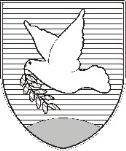 OBČINA IZOLA – COMUNE DI ISOLAOBČINSKI SVET – CONSIGLIO COMUNALEKomisija za kmetijstvo in ribištvo Commissione per l'agricoltura e la pesca  Sončno nabrežje 8 – Riva del Sole 86310 Izola – IsolaTel: 05 66 00 100, Fax: 05 66 00 110E-mail: posta.oizola@izola.siWeb: http://www.izola.si/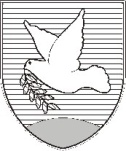 OBČINA IZOLA – COMUNE DI ISOLAOBČINSKI SVET – CONSIGLIO COMUNALEKomisija za kmetijstvo in ribištvoCommissione per l’agricoltura e la pescaSončno nabrežje 8 – Riva del Sole 86310 Izola – IsolaTel: 05 66 00 100, Fax: 05 66 00 110E-mail: posta.oizola@izola.siWeb: http://www.izola.si/La Presidente Nataša Čerin m.p.